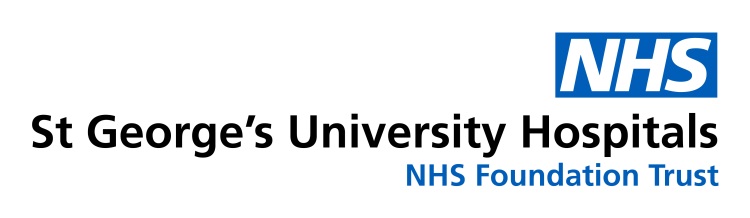 Volunteer Application FormIf you would like assistance completing this form please contact us at voluntary.services@stgeorges.nhs.ukPlease tick when you would be available to volunteer:Please tell us why you want to volunteer at St George’s Hospital and what you hope to gain from volunteering with us.Please tell us about your work and/or volunteering background, including examples of these important qualities:Excellent customer service ReliabilityCaring and compassionTeam workPlease supply details of two references. If you are currently, or have recently been in employment or involved in any voluntary work, one of your references should be from that organisation. Other references must be from people who are over 18 and who have known you for at least one year.Relatives or partners cannot act as referees.Please send completed form to:Zoe HolmesVia email: Voluntary.Services@stgeorges.nhs.ukOr Post:Voluntary Services ManagerSt George’s HospitalBlackshaw RoadTootingLondon SW17 0QTAAbout youTitle:Surname:Surname:Surname:First Name:First Name:Home Address:Home Address:Home Address:Home Address:Home Address:Home Address:Town/City:Town/City:Town/City:Town/City:Postcode:Postcode:Daytime Tel:Daytime Tel:Mobile:Mobile:Mobile:Mobile:Email:Email:Email:Date of Birth:Date of Birth:Sex:BVolunteer roles you are applying for1st Choice2nd Choice3rd ChoiceCAvailability MondayTuesdayWednesdayThursday FridaySaturdaySundayMorning AfternoonEvening Are you able to give a commitment of at least 6 months?	 Yes                    NoAre you able to give a commitment of at least 6 months?	 Yes                    NoAre you able to give a commitment of at least 6 months?	 Yes                    NoAre you able to give a commitment of at least 6 months?	 Yes                    NoAre you able to give a commitment of at least 6 months?	 Yes                    NoAre you able to give a commitment of at least 6 months?	 Yes                    NoAre you able to give a commitment of at least 6 months?	 Yes                    NoAre you able to give a commitment of at least 6 months?	 Yes                    NoDMotivationEExperienceFOther informationDo you consider yourself to have a disability?     Yes                    NoIf yes, what support or adjustments do you think you will need to attend interview or take up a volunteering post with us?Ethnicity – Please tick one optionEthnicity – Please tick one optionEthnicity – Please tick one optionEthnicity – Please tick one optionEthnicity – Please tick one optionEthnicity – Please tick one optionEthnicity – Please tick one optionEthnicity – Please tick one optionEthnicity – Please tick one optionEthnicity – Please tick one optionEthnicity – Please tick one optionEthnicity – Please tick one optionWhite:BritishMixed white:Black CaribbeanAsian British:IndianBlack British:CaribbeanIrishBlack AfricanPakistaniAfricanOtherAsianBangladeshiOtherOtherOtherOther:ChineseOther ethnicity: (please state)Other ethnicity: (please state)Other ethnicity: (please state)Other ethnicity: (please state)Other ethnicity: (please state)Other ethnicity: (please state)Emergency contact – Please give details of someone we can contact in case of an emergencyEmergency contact – Please give details of someone we can contact in case of an emergencyFirst nameSurnameAddressRelationship to youHome telephoneMobile telephoneGReferencesReferee oneReferee twoNameNameAddressAddressTelephone numberTelephone numberEmailEmailHDeclarationREHABILITATION OF OFFENDERS ACT 1974Due to the nature of healthcare work, volunteers are exempt from the provisions of the Rehabilitation of Offenders Act.  Therefore, you must not withhold any information about convictions (including those which for other purposes are considered “spent” under the Act), previous or pending prosecutions, cautions or bind overs applicable either in the UK or abroad.Any information provided will not necessarily prevent you being appointed unless the particular conviction, previous or pending prosecution, caution or bind over means you are unsuitable for the role.Failure to declare a conviction, previous or pending prosecution, caution or bind over, either in this county or abroad will disqualify you from the application process.  All successful applicants will be checked by the Disclosure and Baring Service (DBS) before they are able to take up their post. Please note that you will be asked to provide details, including approximate date, the offence and the authority and country which dealt with the offence, if you are shortlisted for a role. REHABILITATION OF OFFENDERS ACT 1974Due to the nature of healthcare work, volunteers are exempt from the provisions of the Rehabilitation of Offenders Act.  Therefore, you must not withhold any information about convictions (including those which for other purposes are considered “spent” under the Act), previous or pending prosecutions, cautions or bind overs applicable either in the UK or abroad.Any information provided will not necessarily prevent you being appointed unless the particular conviction, previous or pending prosecution, caution or bind over means you are unsuitable for the role.Failure to declare a conviction, previous or pending prosecution, caution or bind over, either in this county or abroad will disqualify you from the application process.  All successful applicants will be checked by the Disclosure and Baring Service (DBS) before they are able to take up their post. Please note that you will be asked to provide details, including approximate date, the offence and the authority and country which dealt with the offence, if you are shortlisted for a role. Are you currently bound over or have you ever been convicted of a criminal offence, cautioned, warned or reprimanded in the UK or in any other country? Yes               NoAre you aware of any current police investigation in the UK or any other country following allegations made against you? If yes, please use separate sheet for details.Yes               NoDoes your name appear on the Protection of Children Act List?Yes               NoAre you legally entitled to work in the UK?Yes               NoWe will keep the information on this form confidential and will not share it with any external organisation. You can ask for your details to be changed or removed at any time.I declare that the information given on this form is true and complete. By signing this form, you are consenting to us holding your information on the volunteer database.I understand that to be considered for a role as a volunteer I will be asked to produce evidence of identification, address, and status in the UK when applicable.I declare that the information given on this form is true and complete. I understand that any false information may result in the withdrawal of any offer of voluntary role or my dismissal if accepted as a volunteer.We will keep the information on this form confidential and will not share it with any external organisation. You can ask for your details to be changed or removed at any time.I declare that the information given on this form is true and complete. By signing this form, you are consenting to us holding your information on the volunteer database.I understand that to be considered for a role as a volunteer I will be asked to produce evidence of identification, address, and status in the UK when applicable.I declare that the information given on this form is true and complete. I understand that any false information may result in the withdrawal of any offer of voluntary role or my dismissal if accepted as a volunteer.Your Signature:  Date: 